НАКАЗПО ГАННІВСЬКІЙ ЗАГАЛЬНООСВІТНІЙ ШКОЛІ І-ІІІ СТУПЕНІВПЕТРІВСЬКОЇ РАЙОННОЇ РАДИ КІРОВОГРАДСЬКОЇ ОБЛАСТІвід 22 квітня  2019 року                                                                                       № 101с. ГаннівкаПро підсумки проведення  Тижня знаньбезпеки життєдіяльності на тему: «Зробимо життя безпечним»На виконання наказу директора школи від 14 березня 2019 № 61 «Про проведення Тижня знань безпеки життєдіяльності» та з метою проведення профілактичної роботи серед учасників освітнього процесу щодо запобігання випадкам травматизму під час навчання та в побуті, виховання поважного ставлення до безпеки людини, усвідомлення необхідності вироблення навичок дотримання правил поведінки у надзвичайних ситуаціях, підняття рівня інформаційно-просвітницької роботи з питань безпечної життєдіяльності учасників освітнього процесу з 15 квітня по 19 квітня 2019 року був проведений Тиждень знань безпеки життєдіяльності на тему «Зробимо життя безпечним». Під час Тижня в усіх класах Ганнівської загальноосвітньої школи І-ІІІ ступенів були проведені заходи згідно плану-сітки. Заходи, які педагогічний колектив провів з 15.04.2019 р. по 19.04.19 р. були цілеспрямовані на усвідомлення дітьми правил поведінки у надзвичайних ситуаціях. Всі заходи під час проведення Тижня знань БЖ на тему: «Зробимо життя безпечним» пройшли на належному рівні. Кожен день був цікавим, корисним та різноманітним. Заступником директора школи з навчально-виховної роботи ЩУРИК О.О. було узагальнено інформацію про проведення Тижня (додаток 1).Цікаво пройшов Тиждень у Володимирівській загальноосвітній школі І-ІІ ступенів, філії Ганнівської загальноосвітньої школи І-ІІІ ступенів. Заходи, які були проведені вчителями, дали змогу дітям одержати достатньо знань щодо бережливого ставлення до здоров’я та оточуючих людей, правила безпечної поведінки під час надзвичайних ситуацій. Підсумки Тижня знань безпеки життєдіяльності було висвітлено в інформації (додаток 2).Іскрівська загальноосвітня школа І-ІІІ ступенів, філія Ганнівської загальноосвітньої школи матеріалів проведення Тижня безпеки життєдіяльності для узагальнення інформації не надала.Виходячи з вищезазначеного:НАКАЗУЮ:Відзначити належне проведення Тижня безпеки життєдіяльності педагогічним та учнівським колективами у Ганнівській загальноосвітній школі І-ІІІ ступенів, у Володимирівській загальноосвітній школі І-ІІ ступенів, філії Ганнівської загальноосвітньої школи І-ІІІ ступенів (заступник директора Ганнівської загальноосвітньої школи І-ІІІ ступенів ЩУРИК О.О., завідувач Володимирівської загальноосвітньої школи І-ІІ ступенів, філії Ганнівської загальноосвітньої школи І-ІІІ ступенів МІЩЕНКО М.І.).Вказати на низьку виконавську дисципліну колективу Іскрівської загальноосвітньої школи І-ІІІ ступенів, філії Ганнівської загальноосвітньої школи І-ІІІ ступенів (завідувач ЯНИШИН В.М.).3. Контроль за виконанням даного наказу покласти на заступника директора з навчально-виховної роботи Ганнівської загальноосвітньої школи І-ІІІ ступенів ГРИШАЄВУ О.В., на завідувача Володимирівської загальноосвітньої школи І-ІІ ступенів, філії Ганнівської загальноосвітньої школи І-ІІІ ступенів МІЩЕНКО М. І., на завідувача Іскрівської загальноосвітньої школи І-ІІІ ступенів, філії Ганнівської загальноосвітньої школи І-ІІІ ступенів ЯНИШИНА В.М. Директор школи                                                                 О. КанівецьЗ наказом ознайомлені:                                                                          О. ЩурикМ. МіщенкоО. ГришаєваДодаток 1до наказу директора школи від 22.04.2019 року № 101Інформація Ганнівської загальноосвітньої школи І-ІІІ ступенівпро проведення Тижня знань безпеки життєдіяльності на тему: «Зробимо життя безпечним»На виконання наказу директора школи від 14 березня 2019 № 61 «Про проведення Тижня знань безпеки життєдіяльності» та з метою проведення профілактичної роботи серед учасників освітнього процесу щодо запобігання випадкам травматизму під час навчання та в побуті, виховання поважного ставлення до безпеки людини, усвідомлення необхідності вироблення навичок дотримання правил поведінки  у надзвичайних ситуаціях, підняття рівня інформаційно-просвітницької роботи з питань безпечної життєдіяльності учасників освітнього процесу в школі з 15 квітня по 19 квітня 2019 року був проведений Тиждень знань безпеки життєдіяльності на тему «Зробимо життя безпечним». Заходи, які педагогічний колектив провів з 15.04.2019 р. по 19.04.19 р. були цілеспрямовані на усвідомлення  дітьми правил поведінки у надзвичайних ситуаціях. Всі заходи під час проведення Тижня знань БЖ на тему: «Зробимо життя безпечним»  пройшли на належному рівні. Кожен день був  цікавим, корисним та різноманітним.3а підсумками Тижня знань безпеки життєдіяльності у школі були проведені такі заходи: Видано наказ про проведення Тижня знань безпеки життєдіяльності на тему: «Зробимо життя безпечним».Заступником директора з виховної роботи Щурик О.О. був розроблений план-заходів та план-сітка щодо проведення Тижня знань БЖ. 10.04.19 року заступником директора з виховної роботи Щурик О.О. була проведена інструктивна наради з класними керівниками  та педагогом-організатором, вихователями ГПД.4.	Протягом Тижня було проведено такі заходи:15.04.19 року на загальношкільній лінійці відбулося відкриття Тижня знань безпеки життєдіяльності на тему «Зробимо життя безпечним», де заступник директора з виховної роботи ознайомила  із заходами  Тижня. А також учня мали змогу розгадувати ребуси на відповідну тематику, які підготувала педагог-організатор. 16.04.19 року класні керівники 1-9 класів провели тематичні бесіди, виховні години, години спілкування, брейн-ринги, ігри:Брейн-ринг «Правила дорожні»Ділова гра «Поведінка в екстремальних ситуаціях»Веб-квест «Азбука здоров’я»Бесіда «Вибухонебезпечні предмети»Тренінг для учнів «Безпека пасажирів в надзвичайних ситуаціях»Виховна година «Поведінка в надзвичайних ситуаціях»Перегляд відеороликів на відповідну тематику17.04.19 року  педагог-організатор Мартинюк М.А. провела вікторину «Моя безпека  - запорука мого здоров’я для учнів 2-5 класів.  Також учні на групі продовженого дня  створювали лепбуки «Безпечне довкілля».18.02.19 року  вчитель образотворчого мистецтва Борисова Г.М. провела конкурс тематичного малюнку на тему «Безпека в наших руках» для учнів 1-6 класів та конкурс стіннівок для старшої ланки. У кожному класі були визначені переможці. Серед старшої ланки, перемогу у конкурсі стіннівок здобули учні 9 класу.19.02.19 року за окремим планом пройшов День цивільного захисту. В кінці дня була проведена підсумкова лінійка, де були оголошені результати проведення Тижня та відбулося нагородження найактивніших учнів.По закінченні Тижня всі класні керівники підготували та здали матеріали проведення Тижня. Заступник директора з навчально-виховної роботи                         О.ЩурикДодаток 2до наказу директора школи від 22.04.2019 року № 101ІнформаціяВолодимирівської загальноосвітньої школи І-ІІ ступенів, філії Ганнівської загальноосвітньої школи І-ІІІ ступенівпро підсумки Тижня знань безпеки життєдіяльностіна тему: «Зроби життя безпечним»На виконання наказу директора школи від 14 березня 2019 № 61 «Про проведення Тижня знань безпеки життєдіяльності» і відповідно до плану виховної роботи школи та з метою навчання дітей реагуванню і діям у різноманітних надзвичайних і екстремальних ситуаціях, профілактики дитячого травматизму, популяризації знань правил безпеки життєдіяльності, надання першої медичної допомоги та самодопомоги, а також патріотичного виховання дітей та учнівської молоді з 15.04 по 19.04.2019 року був проведений Тиждень знань безпеки життєдіяльності на тему «Зроби життя безпечним!». 3а підсумками Тижня знань БЖ, у школі були проведені такі заходи: Заступником філії з навчально-виховної роботи Погорєлою Т.М., та педагогом – організатором Шкуратько С.А., класними керівниками був розроблений план заходів та складена план-сітка щодо проведення Тижня знань БЖ. 2.	Протягом Тижня було проведено такі заходи:• Відкриття Тижня знань БЖ на тему «Зробимо життя безпечним!» виступом агітбригади «Фенікс», та оголошенням плану роботи на Тиждень;• для учнів 1-4 класів організовано  перегляд мультфільмів з безпеки життєдіяльності  ;• цікавимо і змістовно було проведено години спілкування, бесіди та хвилини безпеки , виховні години, тренінги, круглі столи на тему «Хочеш бути здоровим – будь ним». Класні керівники приділяли увагу таким питанням, як вплив забруднення землі на організм людини, це «Екологічні катастрофи», «Буду я природі другом», «Здоров’я нашої планети». класні керівниками 1 - 9  класів проведені тематичні • вчитель інформатики Дудник Н.В. провела презентацію тематичних відео роликів   для учнів 5-9 класи;• для учнів 1-4 класів членами учнівського самоврядування організовані пізнавальні веселі  перерви з елементами практичних вправ з безпеки життєдіяльності;• в усіх класах відповідно до вікових груп на інформаційних хвилинках було проведено бесіди на тему «Природа-наш дім», де класні керівники вчили учнів, за допомогою ігрових ситуацій, критично і творчо мислити, сприймати себе та оточення, практичні заняття по збереженню чистого довкілля. • вчителем Ляхович І.Б. були проведені відкриті уроки з основ здоров′я «Наслідки вживання наркотиків»(7клас), урок з основ здоров′я «Значення моральних цінностей для профілактики ІПСШ» (9клас);• анкетування «Моє ставлення до куріння» пройшло серед учнів 5-9  класів;• у рамках Тижня знань безпеки життєдіяльності пройшов День цивільного захисту, в рамках якого пройшла лінійка, проведені уроки за навчальними ланками, практичне заняття по евакуації із приміщення школи, перегляд навчального фільму для учнів 1-9 класів на тему «Це повинен знати кожен», бесіди на тему цивільного захисту, спортивно-інтелектуальна гра «Школа виживання» для учнів 1-4 класів, переможцями стала збірна команда «Рятівники» та спортивна естафета «Подолання забрудненої зони» для учнів 5-9 класів, перемогла збірна команда «Спритні». • 19.04.2019 року пройшла лінійка де були підведені підсумки Тижня знань безпеки життєдіяльності та  відзначені переможці. Всі заходи під час проведення Тижня знань БЖ пройшли на належному рівні. Кожен день був  цікавим, корисним та різноманітним.Заходи, які були проведені з 15 по 19 квітня 2019 року дали змогу дітям одержати достатньо знань щодо бережливого ставлення до свого здоров’я та оточуючих людей, правила безпечної поведінки під час надзвичайних ситуацій. Робота педагогів допоможе дітям убезпечити себе в реальному житті, принесе свої результати, що допоможе істотно знизити кількість травматизму  дітей. Аналіз тижня буде обговорено на нараді при директору .Завідувач філією                                                                           М.МіщенкоШкуратько С.А. 0666476421                                                                                 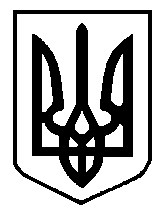 